There is something instinctively natural to wait and hold on before we cry out. Too often we wait until we are like Jonah … calling out from the belly of a fish. What we should do is the unnatural. What we should do is to call out all along the journey, not just from the muck and mire. So how do we do that? Today, as we find Jonah in the belly of a fish we will seek to answer that question. Racoon Removal ~ The process to remove the mess created by the racoons continues. This past week, while the insulation was removed, we took the opportunity to switch the can lights in the sanctuary over to a more efficient LED light. This week Animal Remover will return and blow in the insulation. We want to thank the anonymous West Side Christians who have graciously given $2,000 to help ease the $25,000+ cost of this process. We also want to thank each West Side Christian for your patience.West Side Treasurer ~ Last Sunday West Side Christians confirmed Gina Wright as our next Treasure. She will serve in this position until December of 2018. 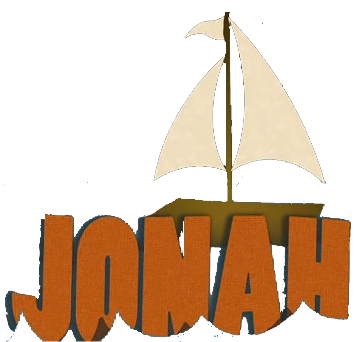 Sermon NotesHello? It Smells Like Fish in Here!Jonah 1:17 & Jonah 2 (Psalm 40:1-3)(Page 645 in the Pew Bible)Sometimes … it takes a ___________ to recognize my ____________Sometimes … I only fully appreciate God’s ____________ when I ____________Always … I should ___________ my deliverance when I have been made ___________